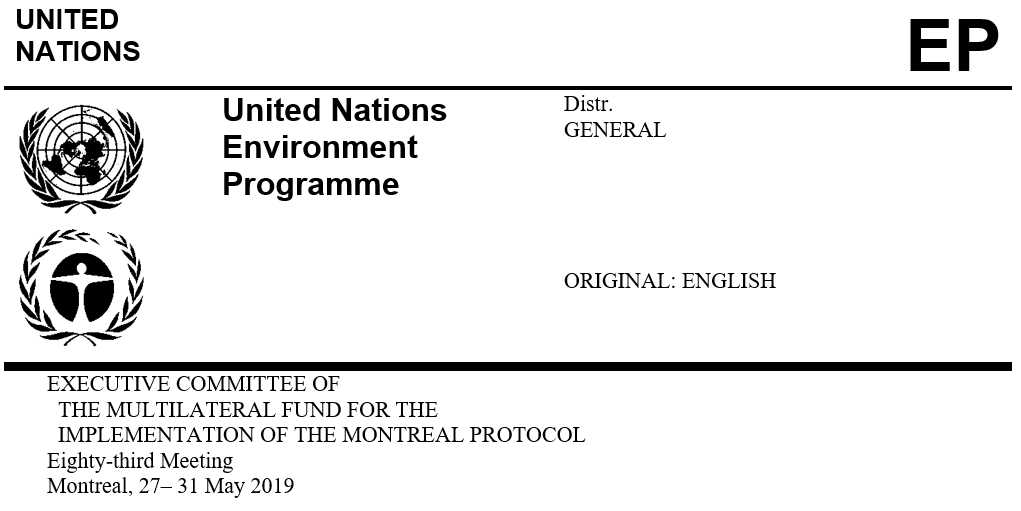     UNEP/OzL.Pro/ExCom/83/11/Add.2
    10 May 2019AddendumREPORTS ON PROJECTS WITH SPECIFIC REPORTING REQUIREMENTSThis document is issued to:Add information from the Government of China on its monitoring, reporting, verification and enforcement systems. That information is appended to the present document, as submitted.